Hoofdstuk 7 – Cytoskelet Cytoskelet Functies Ontwikkeling en behoud celvorm Intracellulair transport : chromosomen, vesikels, organellenMechanische weerstandCelbeweging : ciliën en flagellenCeldelingCel-cel en cel-matrix adhesie3 Belangrijke filamenten Actinefilamenten Bestaat uit een erg flexibele twee-strengige, spiraalvormige polymeerstructuur van het eiwit actine, 5-9 nm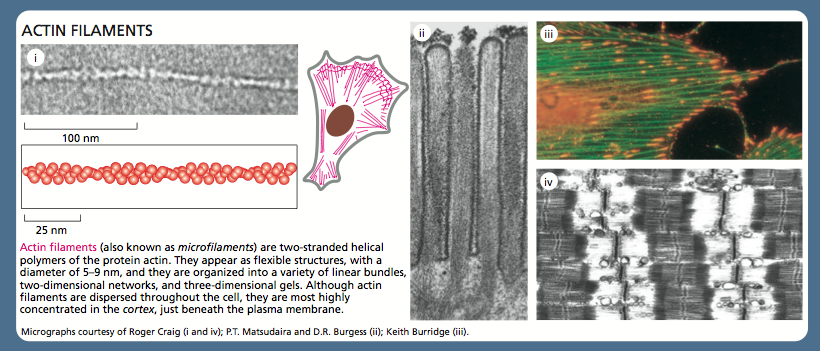 Komt verspreid in de cel voor, voornamelijk in de cortex van de cel, net onder het plasmamembraan CelmotiliteitCelmigratie Celcontractie Cel-cel en cel-matrix adhesieCytokineseMicrotubuliBestaan uit bijna onbuigbare, langwerpige, holvormige cilinders van het eiwit tubuline, 25 nm lang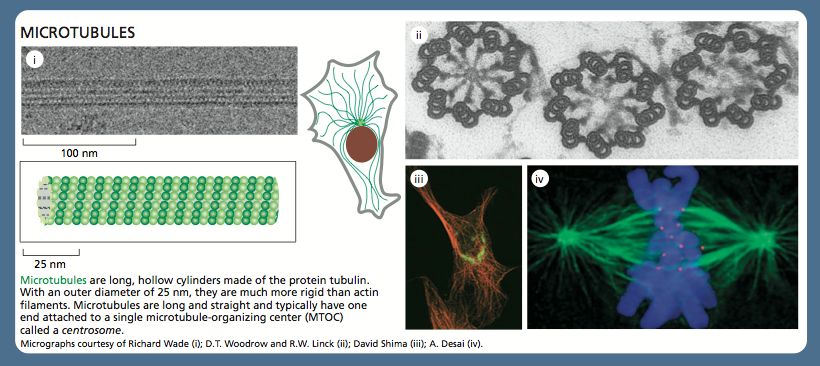 Verbonden aan single microtubule-organizing center = MTOC = centrosoom Ontwikkeling en behoud celvorm (polariteit)Intracellulair transport : chromosomen, vesikels, organellenBeweging : ciliën en flagellenIntermediaire filamenten Touwachtige verzelstructuur die bestaat uit een heterogene familie van intermediaire filamenteiwitten, 10 nm  Komen voor als vlechtwerk in nucleaire lamina net onder binnenste nucleaire membraan 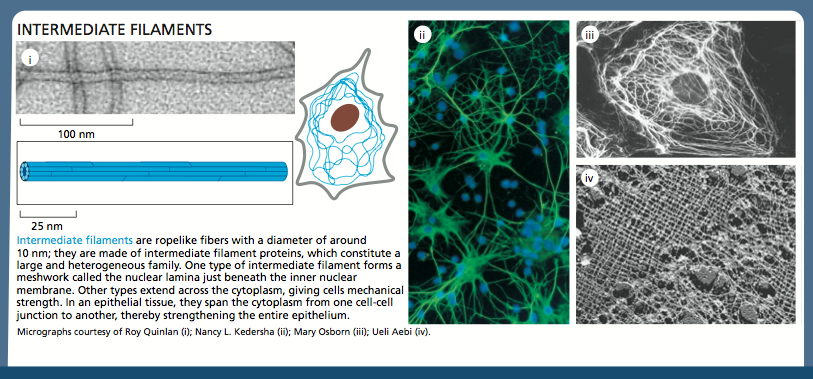 Ander type nucleaire filament sterkt zich over ht cytoplasma uit en zorgt voor mechanische kracht van de cel Epitheelcellen: het zorgt daar voor intermediaire filament voor cel-cel junctions en zorgt voor de stevigheid en integriteit van het epitheelnetwerk Ontwikkeling en behoud van celvormMechanische weerstandCel-cel en cel-matrix adhesieCytosketale elementen zijn dynamisch en adapteerbaar CeldelingVorming van bipolaire mitotische spoelfiguur Alignering chromosomen Contractiele actine-ring Voortbeweging Gepolariseerd dynamisch actine cytoskeletDaarbij ondersteund door microtubuli cytoskelet die uitstralen vanuit “microtubuli organizing centersVorming van dens actine werk door polymerisatie aan de voorzijde van de cel 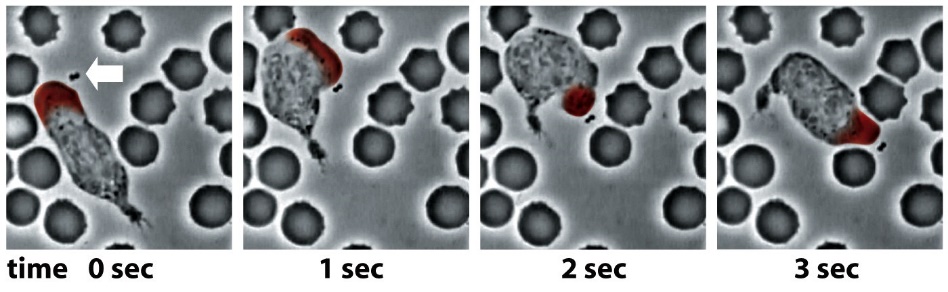 Belangrijk voor vorming stabiele structuren Zelfs bij dergelijke stabiele structuren is er “turn-over” van de filamenten Belangrijk voor behouden van polariteit 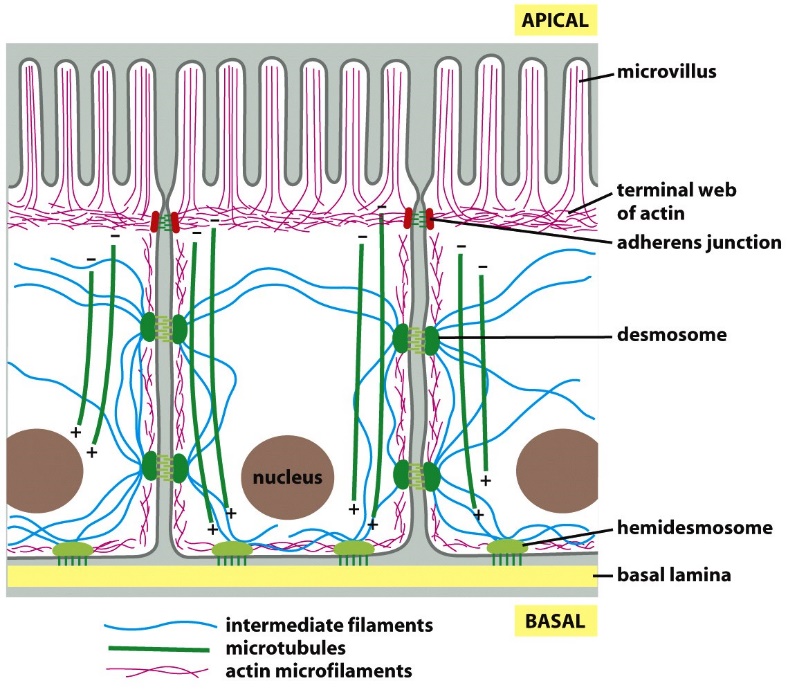 Hartspiercontractie Toename en afname van Ca2+ - concentratie  gesynchroniseerd d.m.v. gap junctions  Ca2+ kan door klein gaatje van gap junctions 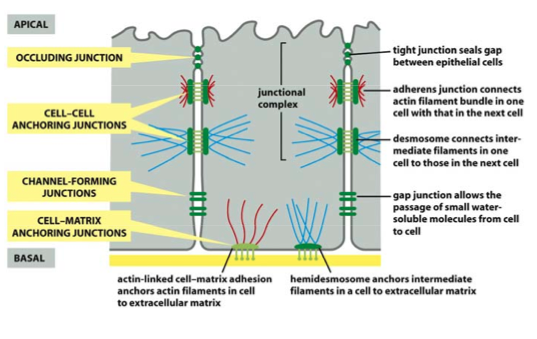 Cytosketale filamenten: opgebouwd uit individuele eiwit eenheden 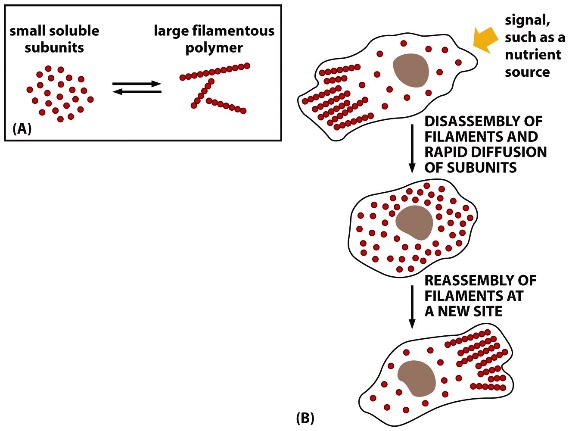 Eiwit subeenheden: oplosbaar, snelle diffusie doorheen cel (Vb.actine, tubuline)Snelle structurele reorganisatie mogelijk door afbouwen van filamenten in individuele eenheden in één bepaalde locatie en terug opbouwen van filamenten met deze eiwit-eenheden op een andere plaats Cytosketale filamenten: opgebouwd uit meerdere protofilamenten Proto-filamenten: lange cytoskeletale polymeerketens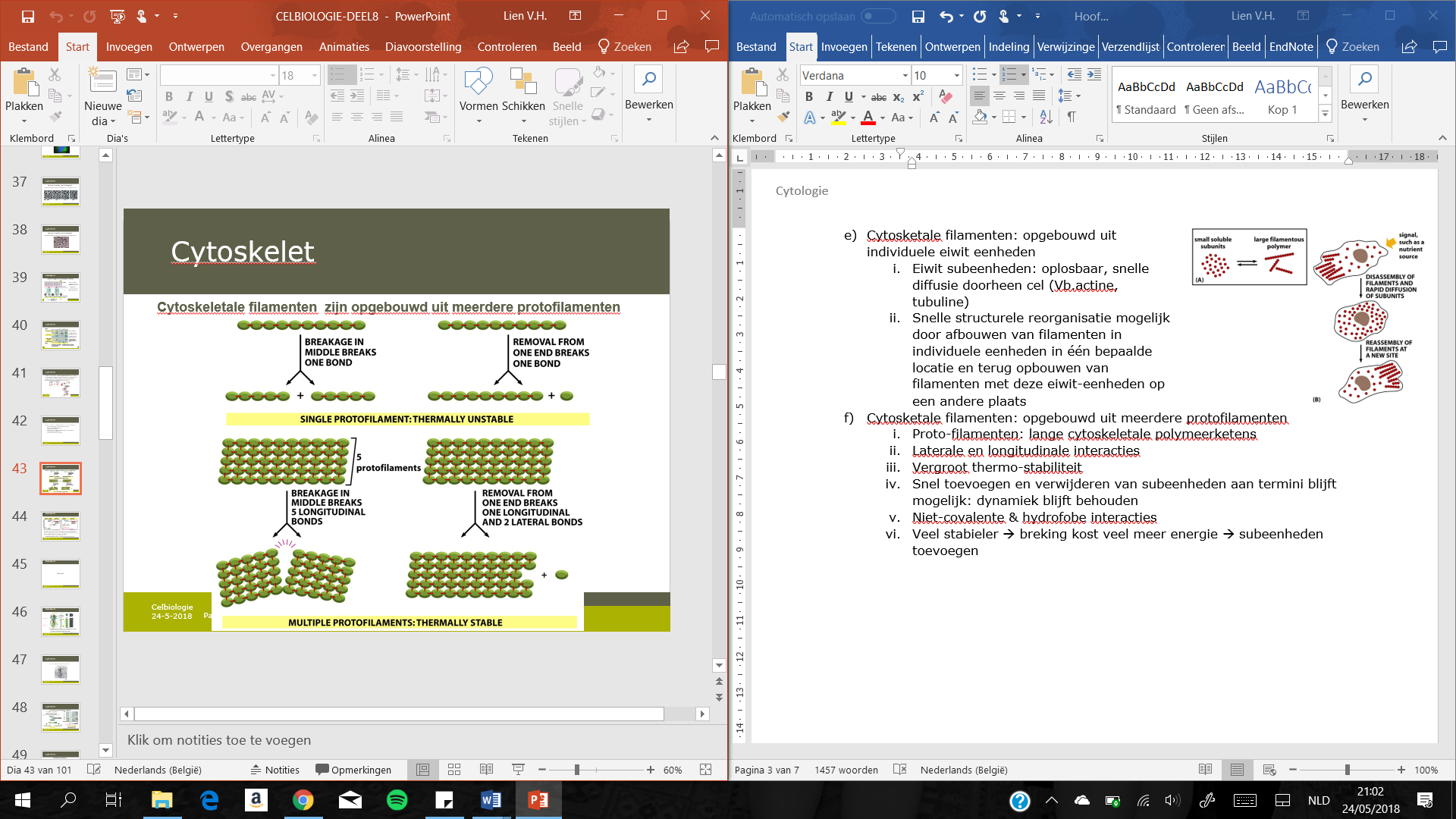 Laterale en longitudinale interactiesVergroot thermo-stabiliteitSnel toevoegen en verwijderen van subeenheden aan termini blijft mogelijk: dynamiek blijft behoudenNiet-covalente & hydrofobe interactiesVeel stabieler  breking kost veel meer energie  subeenheden toevoegenNucleatie is snelheidsbepalende stap in vorming van cytoskeletaal polymeer 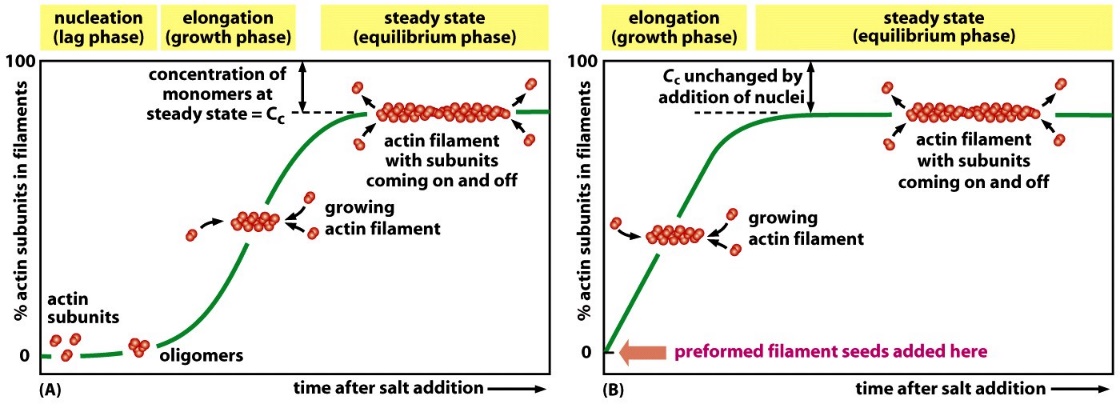 Korte polymeren zijn onstabiel door beperkt aantal inter-subeenheid interactiesAggregaat of nucleus wordt gevormd door meerdere inter-subeenheid interactiesNucleus vorming vergt tijd: controle nucleatie bepaalt plaats/tijd van filament vormingControle nucleatie beïnvloedt beweging en vorm van celCc : concentratie vrije subeenheden bij evenwicht: Snelheid van subeenheid additie = snelheid van subeenheid dissociatieSteady stateEvenveel moleculen toegevoegd als weggehaald Polymeer toedienen  proces versnellen  geen lag fase meer Structuur van microtubule en tubuline Polariteit: uiteindes verschillend; ofwel a-tubuline ofwel b-tubuline, niet met lading te maken Subeenheid additie of dissociatie enkel aan uiteinde(+) einde:(de) polymeriseert sneller dan (-) eindeHolle helix: stijve en rechte structuur; tubuline: sterk geconserveerdDimeer: alfa en bèta  subeenheid alfa altijd met GTP gekoppeld Medische relevantie: Keratinefilamenten In verschillende celtypes Heel divers Verlenen mechanische integriteit aan epitheelcellen dankzij de verankering aan andere intermediaire filamenten, die zich bevinden op desmosomen en hemidesmosomen Defect in het netwerk  epidermolysis bullosa  cellen scheuren los en veroorzaken zeer pijnlijke blaren op de huid Gentherapie Huidcellen transplanteren  intacte homogene huid Neurofilamenten Met hoge concentratie in axonen en neuronen in vertebraten Bestaan 3 soorten NF-L NF-M NF-H Elke gevormde heteropolymeer bevat NF-L met daar één van de andere twee aan Groei axonen: nieuwe neurofilamentsubeenheden worden gevormd in een dynamisch proces waarbij elke subeenheid wordt toegevoegd aan het uiteinde Na groei van axon: diameter 5x groter dankzij de vorming ven het neurofilament Neurofilament is een belangrijk onderdeel voor de stevigheid, integriteit en snelheid van het elektrische signaal van het axon Amyotrophic lateral sclerosis of ALS Neurodegeneratieve ziekte die geassocieerd wordt met een accumulatie van abnormale neurofilamenten in axonen van motorische zenuwcellen of efferente zenuwcellen Verhindert normale transport van axon Degeneratie van axonen leidt tot spierzwakte en atrofie  mogelijks een fatale afloop Stabiliteit netwerktopologie van cellen Apicale oppervlakte of bovenste laag van darmepitheel Bedekt met verschillende microvilli die in contact staan met darmlumen Vorm van microvilli: celoppervlak wordt maximaal benut voor voedselabsorptie Netwerk van actinefilamenten onder microvilli  cel te verstevigen (doel + verbinding tussen cellen via adherens junctions  belet voedsel binnen te sijpelen Intermediaire filamenten binnen de cel Zorgen ovoor de integriteit van de cel en voor de verbinding tussen adhesieve structuren Mircotubulie of verticale filamenten Coördineren nieuwe gesynthetiseerde componenten naar hun juiste locatie Desmosomen en hemidesmosomen Belangrijke rol in de verankering van de cellen Desmosomen  Zorgen samen met intermediaire filamenten voor veranker aan naburige epitheelcellen Hemidesmosomen  zorgen samen met intermediaire filamtnen voor de verankering met de extracellulaire matrix  = Anchoring junctions  stevingheid en integriteit van epitheelnetwerkMedische relavantie Ziekte van Duchenne Dystrofine-eiwit is verantwoordelijk voor de verankering van het cytoskelet en extracellulaire matrix in spiercellen = erfelijke ziekte die musculaire dystrofie veroorzaakt door het gebrek aan dystrofine Spiercellen verliezen hun integriteit en stevigheidSkeletale spieren en hartspieren zullen op zeer korte tijd aftakelen en zullen aanleiding geven tot een vroege dood door hartfalen Patiënten leven tot 25 jaar, nog gen middel voor genezing Departement Gentherapie en Renegeratieve Geneeskunde aan de VUB Doet onderzoek naar het ontwikkelen van gentherapie voor mensen met deze ziekteEr wordt beoogd op integriteit vvan spiervezels te herstellen door het afleveren van het ontbrekende dystrofinegen in de spieren via niet-pathogene adeno-geassocieerde virale transportvesikels of vectoren Actinefilamenten en microtubuliBestaan uit een polymeerstructuur van actine, en microtubuli uit tubuline Subeenheden stapsgewijs aan elkaar verbonden en gedissocieerd Energie nodig  ATP en GTP Twee types filamentstructuren T-vorm: ATP voor actine, GTP voor tubuline D-vorm: ADP voor actine, GDP voor tubuline Meest vrije subeenheden afkomstig van de T-vorm  concentratie ATP en GTP 10x hoger Hydrolyse nucleotide: ATP  ADP Veel energie komt vrij, zorgt voor dissociatie van T-subeenheden en additie van D-subeenheid Uiteinde filamenten Afhankelijk van snelheid van additie van subeenheden Snelheid hoog  filament groeit snel  nieuwe subeenheid kan zich binden zonder dat een nucleotide gehydroliseerd is  uiteinde is T-vormig Snelheid laag  hydrolyse treedt op  uiteinde is D-vormig Additiesnelheid is product van de vrije subeenheid-concentratie en snelheidsconstante kon Concentratie bevindt in tussenliggende range ([Cc(T)] < C < [Cc(D)])  T-subeenheden toegevoegd aan plus-uiteinde + tegelijkertijd zullen D-subeenheden gedissocieerd worden van het min-uiteinde =  treadmilling Treadmilling 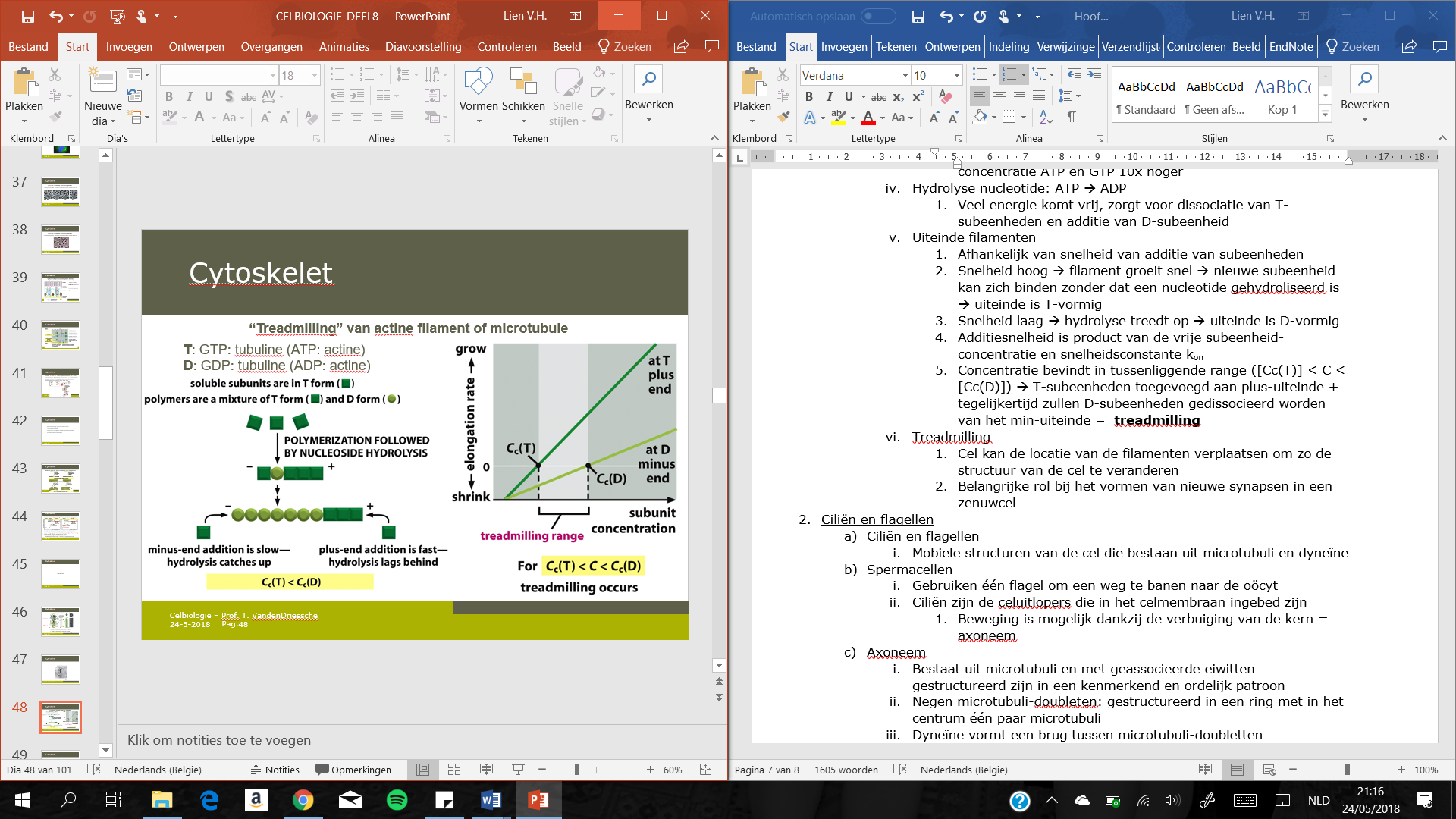 Cel kan de locatie van de filamenten verplaatsen om zo de structuur van de cel te veranderen Belangrijke rol bij het vormen van nieuwe synapsen in een zenuwcel Dynamische instabiliteit Uiteinde dat GTP-gebonden subeenheden betreft GTP-cap: snel aangroeien  verloren = catastrofe  polymeer zeer snel krimpen  terug cap  weer groeien Conformatie subeenheid lichtjes wijzigen  bindingen in polymeer verzwakken  dynamische instabiliteit GTP  GDP: afbuiging  depolymerisatie  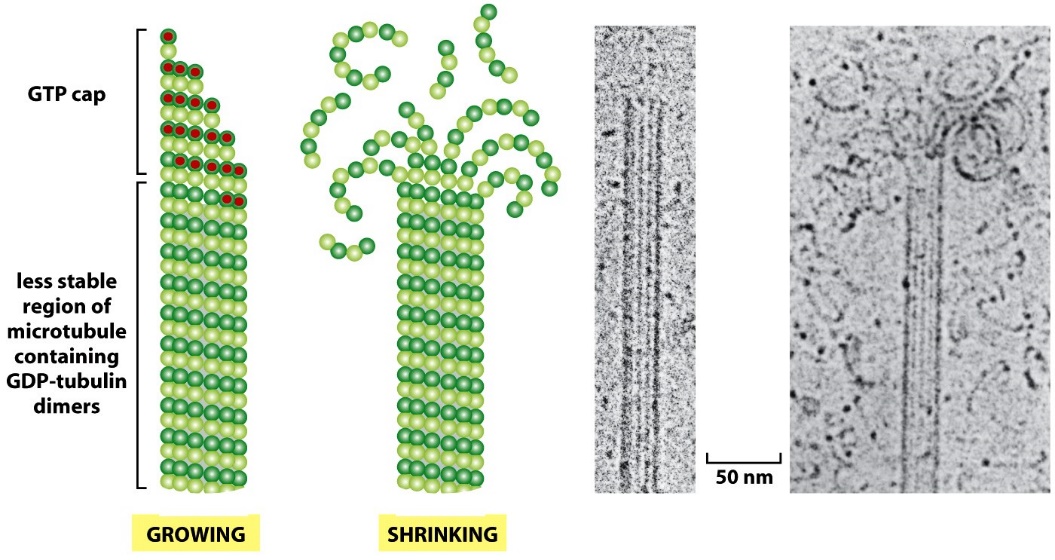 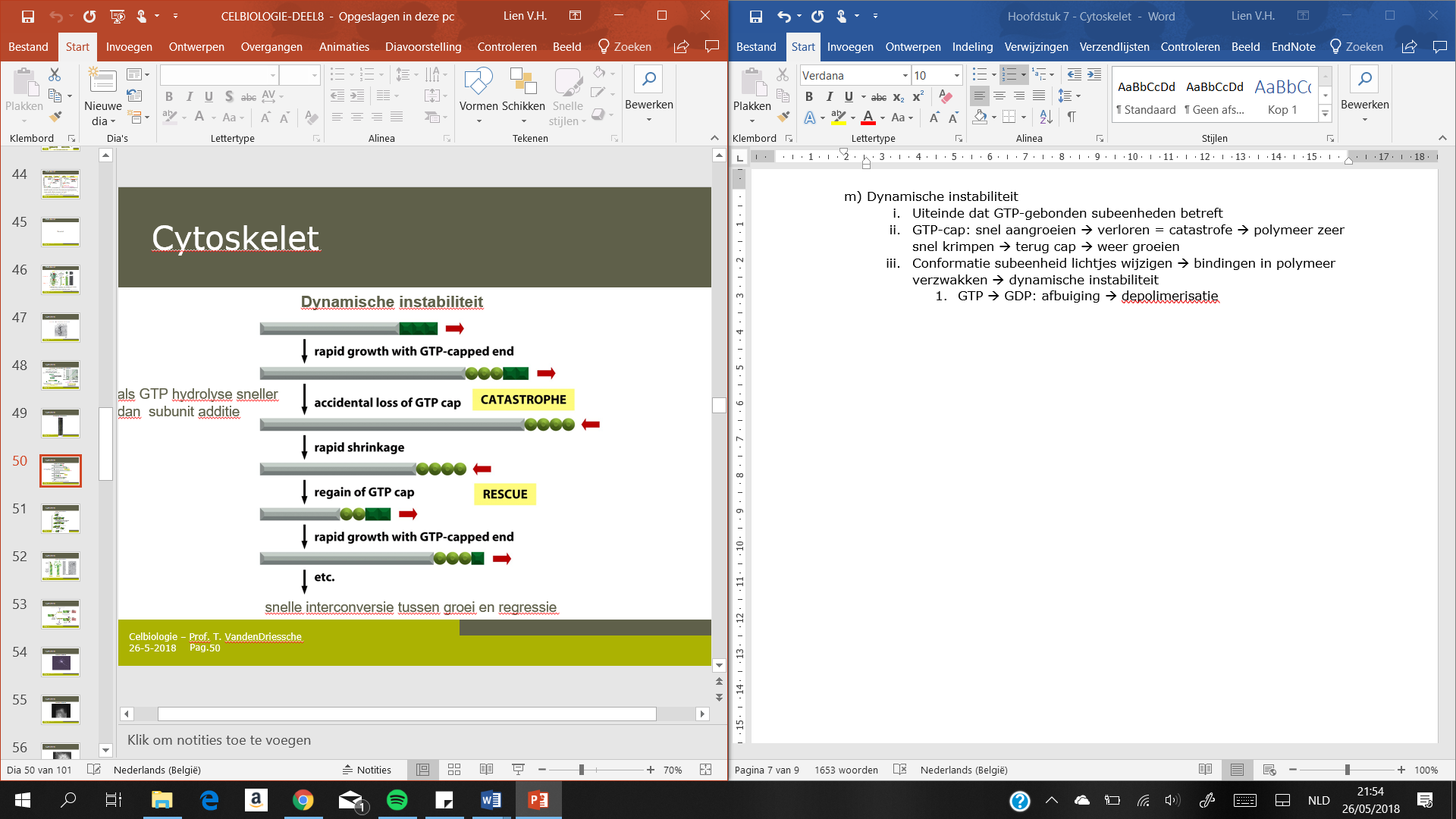 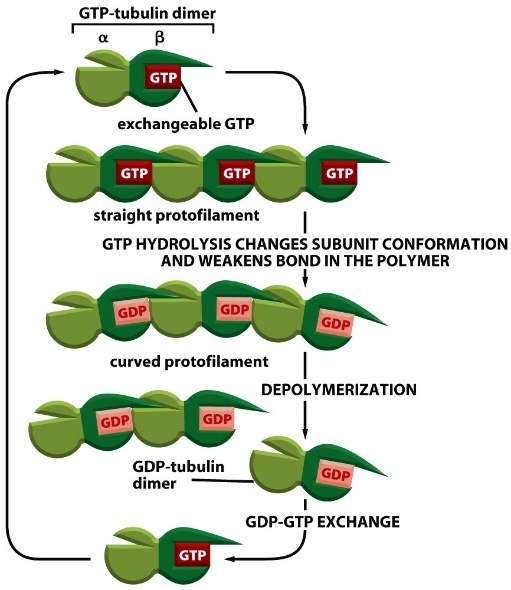 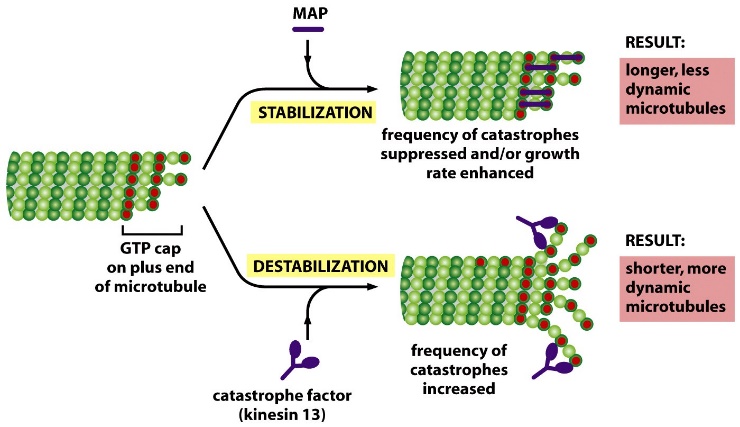 Modulatie van (de)polymerisatie MAP: bindt aan uiteinden  stabiliseren microtubuli  cap stabiliseren Kinesine = catastrofe factor  bindt op uiteinde  korter  meer dynamisch  destabilisatie Controle polymerisatie en depolymerisatie Eiwit (MAP) bindt op cap van microtubuli  positieve uiteinde visualiseren Krimpen en aangroeien: cel kan niet bewegen voor sommige stimuli Microtubule organizing center (MTOC)Gamma-tubuline vormt een gamma-tubuline ring complex (g-TuRC)  nucleatie van microtubuli Nucleatie gebeurt in de microtubule organizing center (MTOC) = centrosoom, bevat centriolen 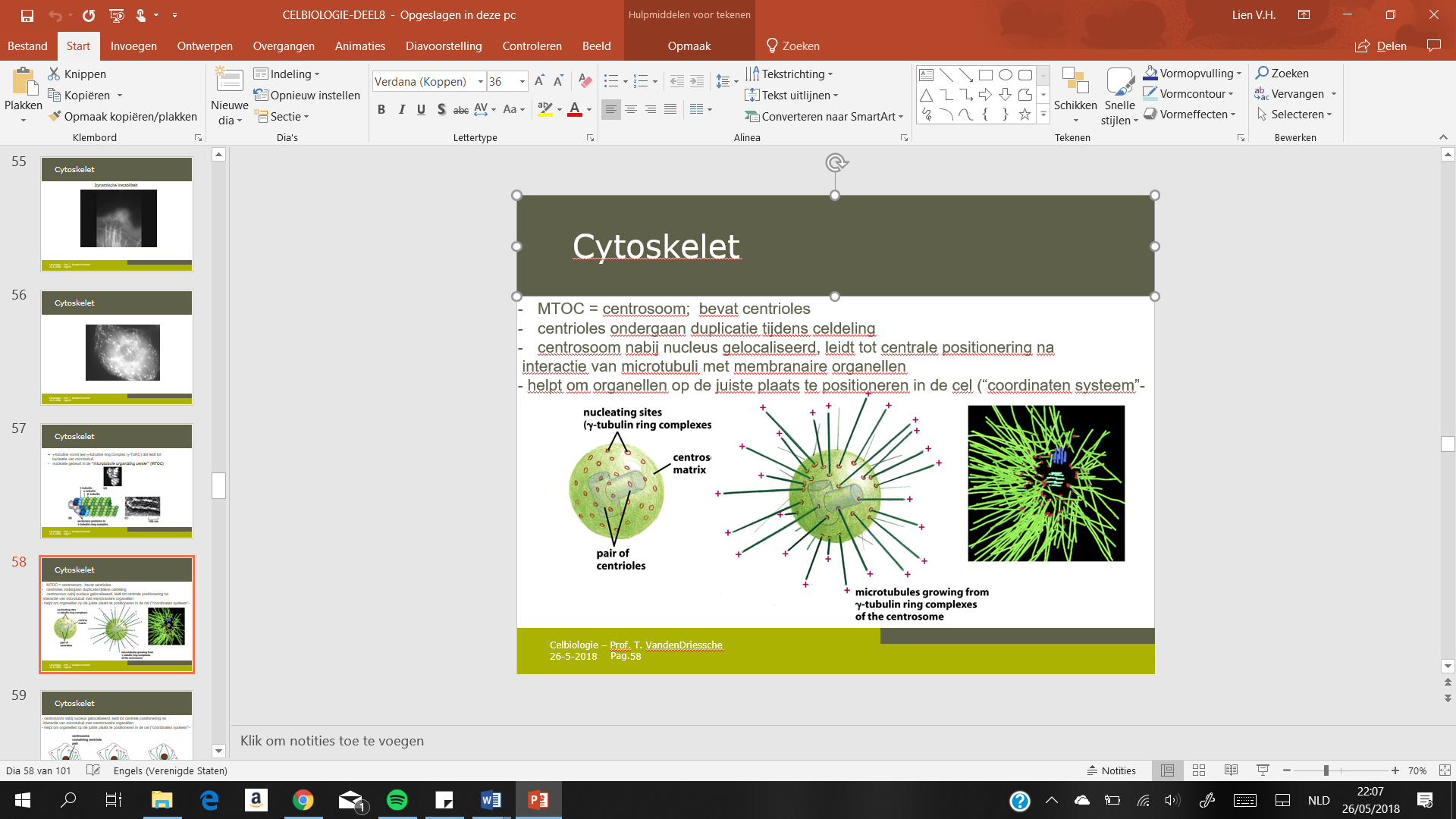 Centriolen ondergaan duplicatie tijdens celdeling Centrosoom nabij nucleus gelokaliseerd, leidt tot centrale positionering na interactie van microtubuli met membranaire organellen Helpt om organellen op de juiste plaats te positioneren in de cel = coördinaten systeem Polymerisatie microtubuli vindt plaats op dochtercel  zelfde structuur 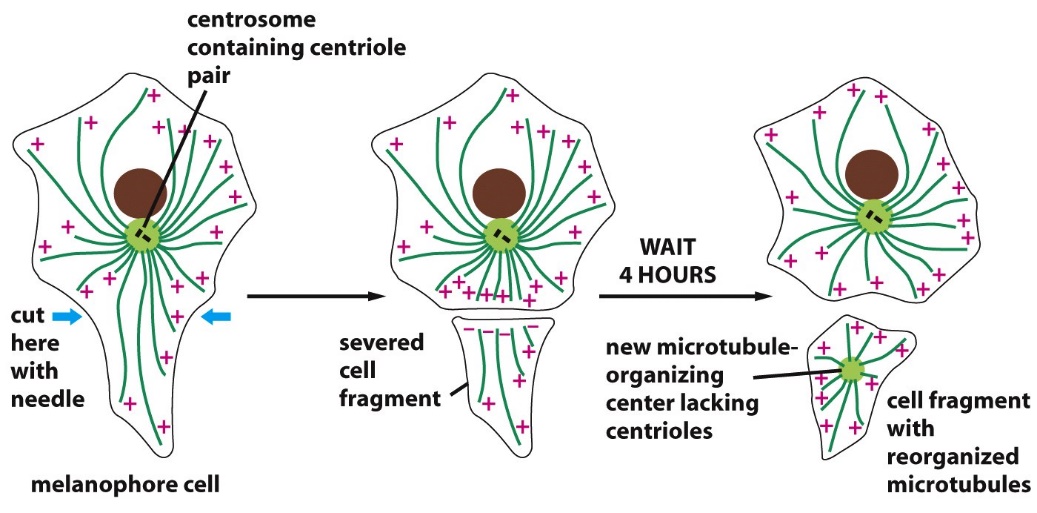 Mitose Profase 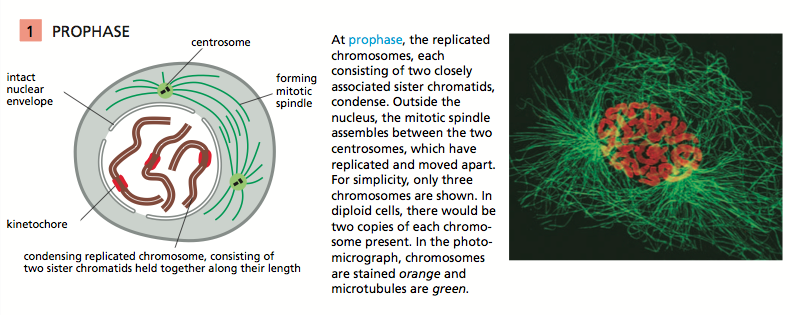 Is een fase in de mitose waarin chromatine condenseert tot sterk geordende structuren: de chromosomen. Dit proces, chromatinecondensatie genoemd, wordt veroorzaakt door het condensine (eiwit) complexPrometafaseKernmembraan verbrokkelt  microtubuli van spoellichaampje kan doordringen in de kern en interactie aangaan met de chromosomen  op beide chromatiden van elk chromosoom ontwikkelt zich t.h.v. het centromeer een  structuur van eiwitten = het kinetochoor  kinetochore microtubuli van het spoellichaampje hechten zich vast  Dit Gepaard met schokkerige bewegingen van de chromosomen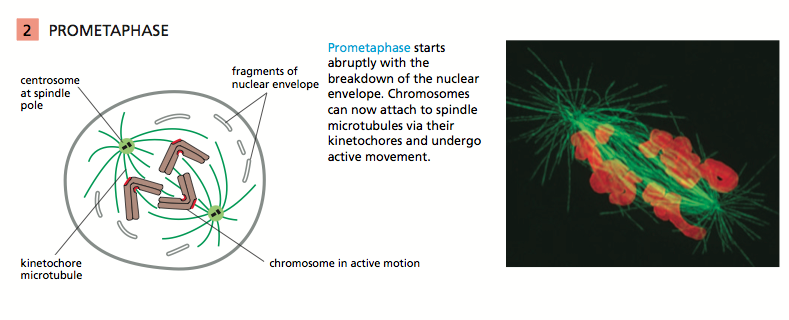 MetafaseCel met een spoelfiguur: twee uiteinden, de polen, en in het midden het equatoriaalvlak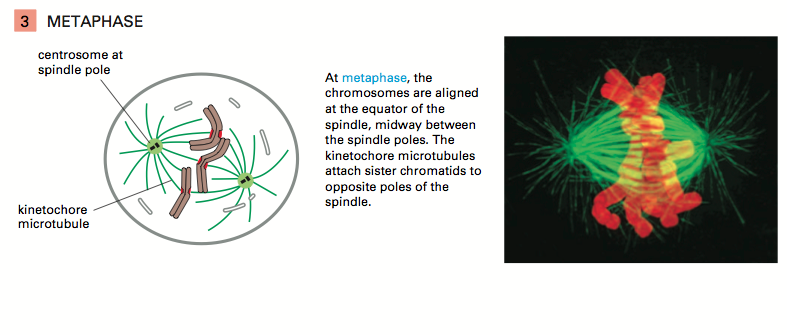 Centromeren van elk van de chromosomen in equatorvlak  van de cel liggen  metafase begint Afgelopen: chromatiden laten los   centromeer deelt zich in twee  twee chromatiden vormen nu elk een zelfstandig chromosoomAnafase 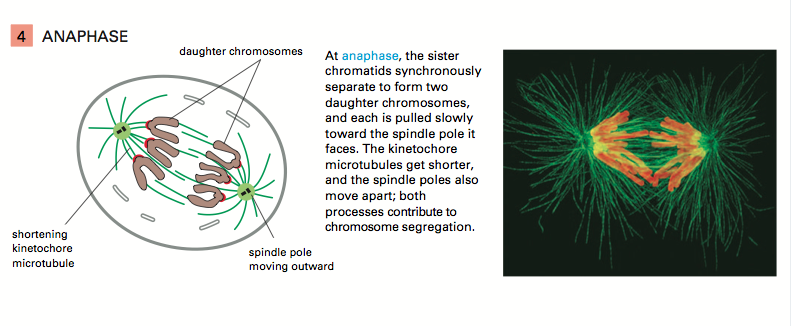 Na een signaal de verbindingen tussen de chromatiden, op de plaats van de centromeren, loslaten   enkele chromatiden (nu chromosomen) zich elk in tegenstelde richting naar de polen bewegen  spoeldraden trekken deze naar de polen   trekdraden verkorten Telofase Chromosomen despiraliseren   ontrollen zich en worden weer lange dunne draden 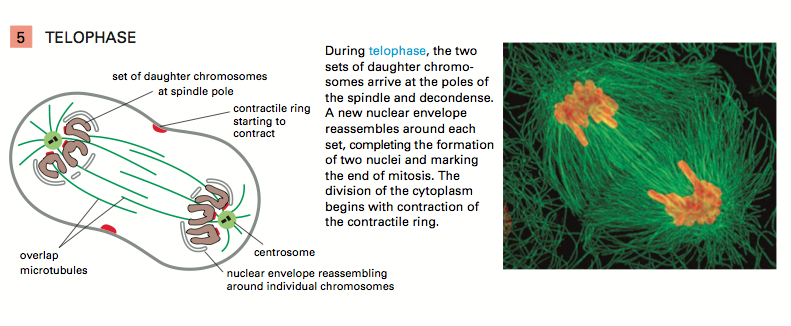 Chromosomen opnieuw 'verpakt' in een kernenvelop en de vorming van twee complete kernen is dan voltooid 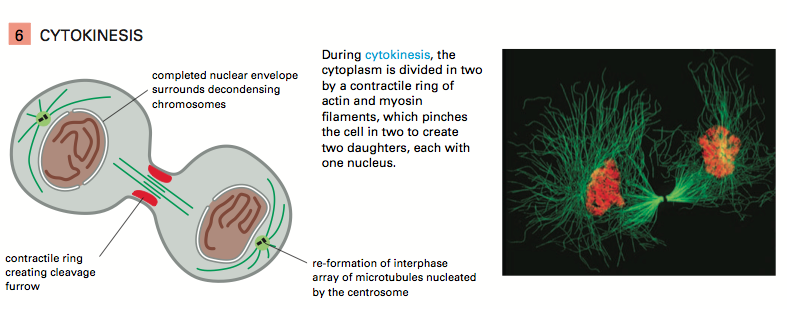 Resultaat: twee nieuwe kernen Cytokinesisis de deling van het cytoplasma van een cel en is geen onderdeel van de kerndelingTwee dochtercellen met elk 1 kern KinesineTwee motor head  op microtubuli  ADP weg, maar ATP direct binden  activerend neck lash  groeit achterblijvende motorhead naar voor 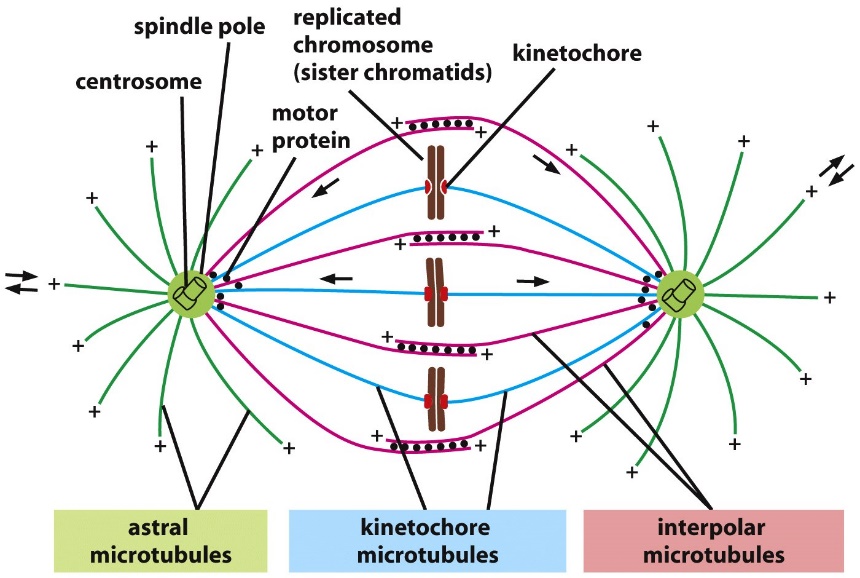 Microtubule polymerisatie: anti-kanker geneesmiddel Taxol Microtubuli stabiliseert: geen depolymerisatie  blokkeert celdeling Neveneffecten Met andere normaal delende cel interfereren Niet specifiek voor kankercel Immuunsysteem hernieuwt zich  niet meer normaal regenereren Grootste neveneffectAantal bloedplaatjes daalt Therapie interfereert met maken van bloedplaatjes  Thrombocytopenie Ciliën en flagellenCiliën en flagellen Mobiele structuren van de cel die bestaan uit microtubuli en dyneïne Ciliën Motiele celuitlopers, bedekt met celmembraan Kern van sterk georganiseerde microtubuli (axonema)2–10μmlang Meerdere / cel Vb : bronchiaal epitheel, eileiders, galwegenFlagellen tot 100 μm lang één/cel  SpermatozoaSpermacellen Gebruiken één flagel om een weg te banen naar de oöcyt Ciliën zijn de celuitlopers die in het celmembraan ingebed zijn Beweging is mogelijk dankzij de verbuiging van de kern = axoneem Axoneem Bestaat uit microtubuli en met geassocieerde eiwitten gestructureerd zijn in een kenmerkend en ordelijk patroon Negen microtubuli-doubleten: gestructureerd in een ring met in het centrum één paar microtubuli 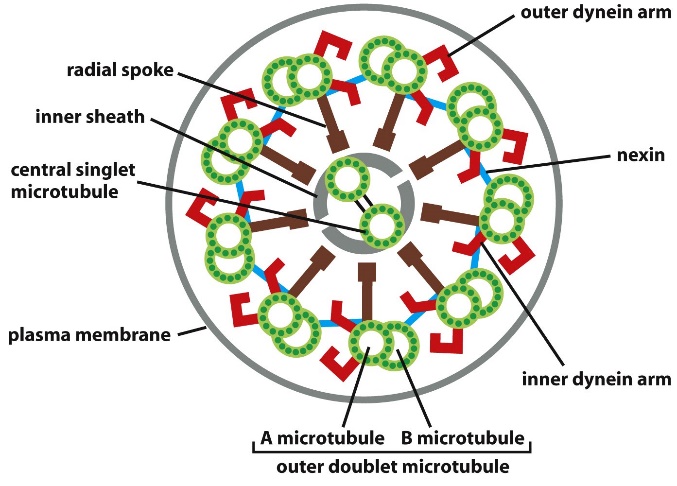 Dyneïne vormt een brug tussen microtubuli-doubletten Motordomein van dyneïne-molecule geactiveerd wordt, zal het dyneïne-molecule over het aangrenzende microtubuli-doublet bewegen  verbuiging cilie of flagel  StructuurNegen doubletten buitenkant Rond = spaken Connector van nexine Medische relevantie (link flagel en ciliën en cytoskelet ex) Dyneïne: bidirectioneel transport in kern van cilie en flagel ATP  schuift over elkaar  ombuigen van microtubuli Mutatie of ontbreken van dyneïne  Syndroom van KartagenerSyndroom wordt gekarakteriseerd doorHogere vatbaarheid voor longinfecties  falen van verwijderen van debris en bacteriën 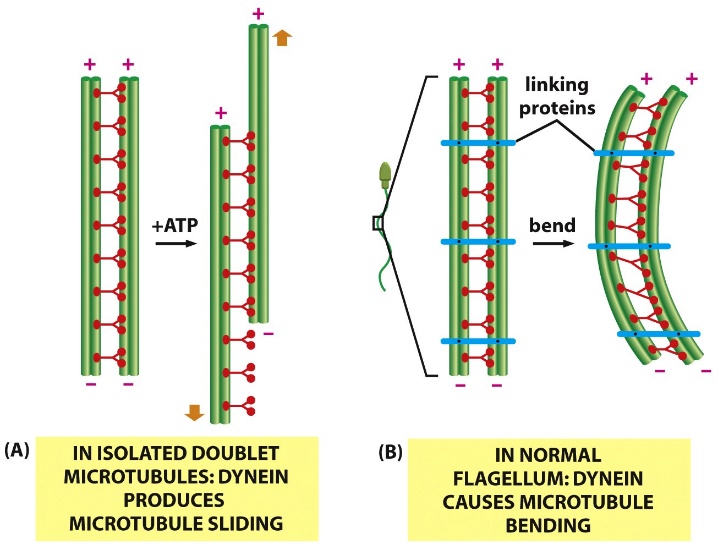 Ontbreken van dyneïne  Mannelijke onvruchtbaarheid  immobiele spermatozoïden Defecten in vroege embryologische ontwikkeling  situs inversus ontstaat = spiegeling van organenActine filament Structuur van filament en monomeer  Helix : 2 parallelle proto-filamenten: polariteitMeer flexibele  dan holle cilindrische microtubuliSterk geconserveerd: a, b, g isovormen (a: spieren; b,g: niet-spieren) 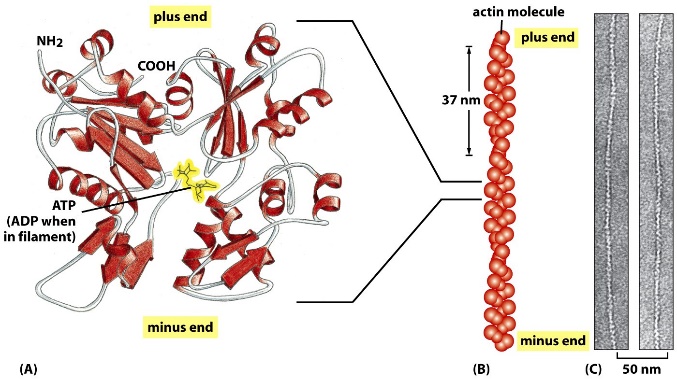 Wordt verder gestabiliseerd door cross-linking en accessorische eiwitten(+) einde:(de) polymeriseert sneller dan (-) einde6 actine isovormen Sommige universeel Andere cel-specifiek α-SMAFilamenten verschillende organisatievormen Parakristallijne array met dikkere myosine filamenten Microfilamenten onder celmembraan : celcortex, endocytose, exocytose, celmigratieContractiele ring tijdens cytokineseStress fibersE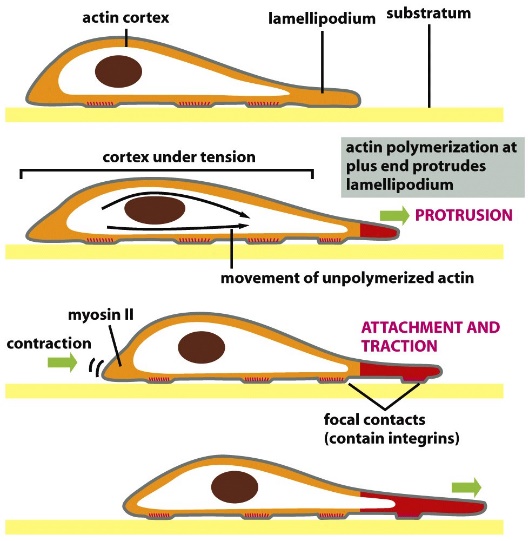 Spiercontractie Skeletale spier verbonden aan een pees bestaat uit verschillende spierbundels Spierbundel Bestaat uit verschillende spiervezels die weer bestaan uit bundels van myofribrillen Myofibrillen Bevatten lange conctractiele eenheden = sarcomeer Sacromeer vormt een reeks van parallelle en gedeeltelijk overlappende dunne en dikke filamenten Dunne bestaan uit actine, nebuline, titine, en tropomoduline, waarbij plus-uiteinde gehecht is aan Z-schijf Min-uiteinden van de actinefilamenten zijn uitgestrekt over het midden van het sacromeer en overlappen de dikke filamenten Dikke filamenten bestaan uit bundels van bipolaire myosine II Plus-uiteinde Vast aan Z-schijf bestaat uit een CapZ en het alfa-actine-eiwit Nebuline Uitgestrekt over Z-schuif tot het min-uiteinde van het actinefilament en werkt als moleculaire liniaal voor het actinefilament Tussen Z-schijf en elk dik filament bevindt zich het titine-eiwit  werkt als moleculaire veer die één voor één kan ontvouwen bij mechanische stress (=spiercontractie)Tropomoduline-eiwit Bestaat uit verschillende eiwitten, troponine en topomyosine, en zorgt voor de controle van de spiercontractie onder invloed van Ca2+ SpiercontractieGebeurt wanneer de sarcomeer verkleint Gevolg wanneer myosinefilamenten over elkaar schuiven over de actinefilamenten  gebeurt o.i.v. van ATP De lengte van beide filamenten verandert niet  schuiven over elkaar  sarcomeren verkorten 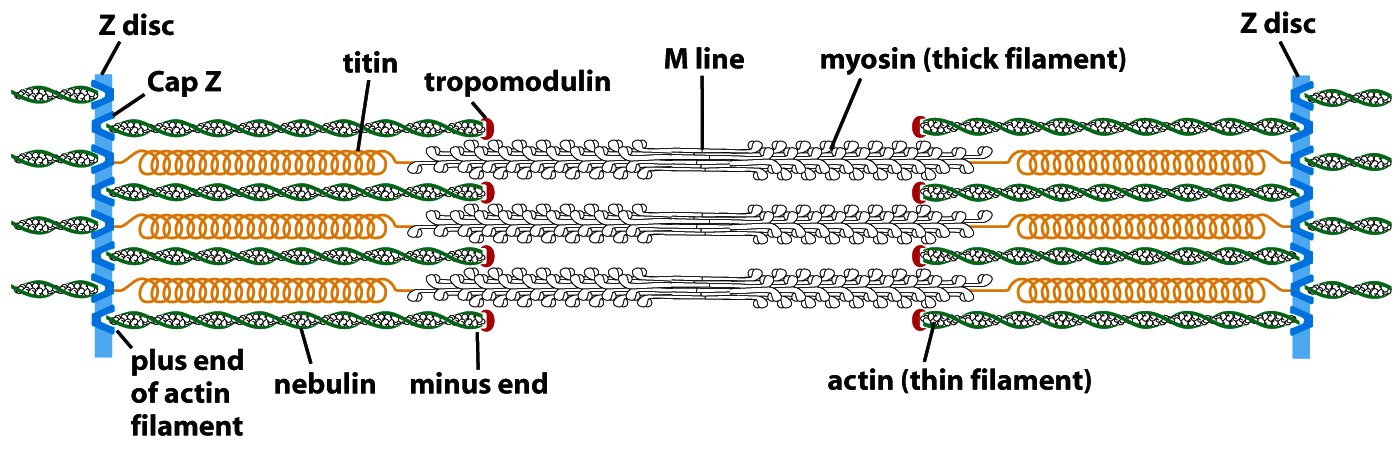 Intermediaire filamenten Mutatie in lamine eiwitten Laminopathiën  snelle veroudering 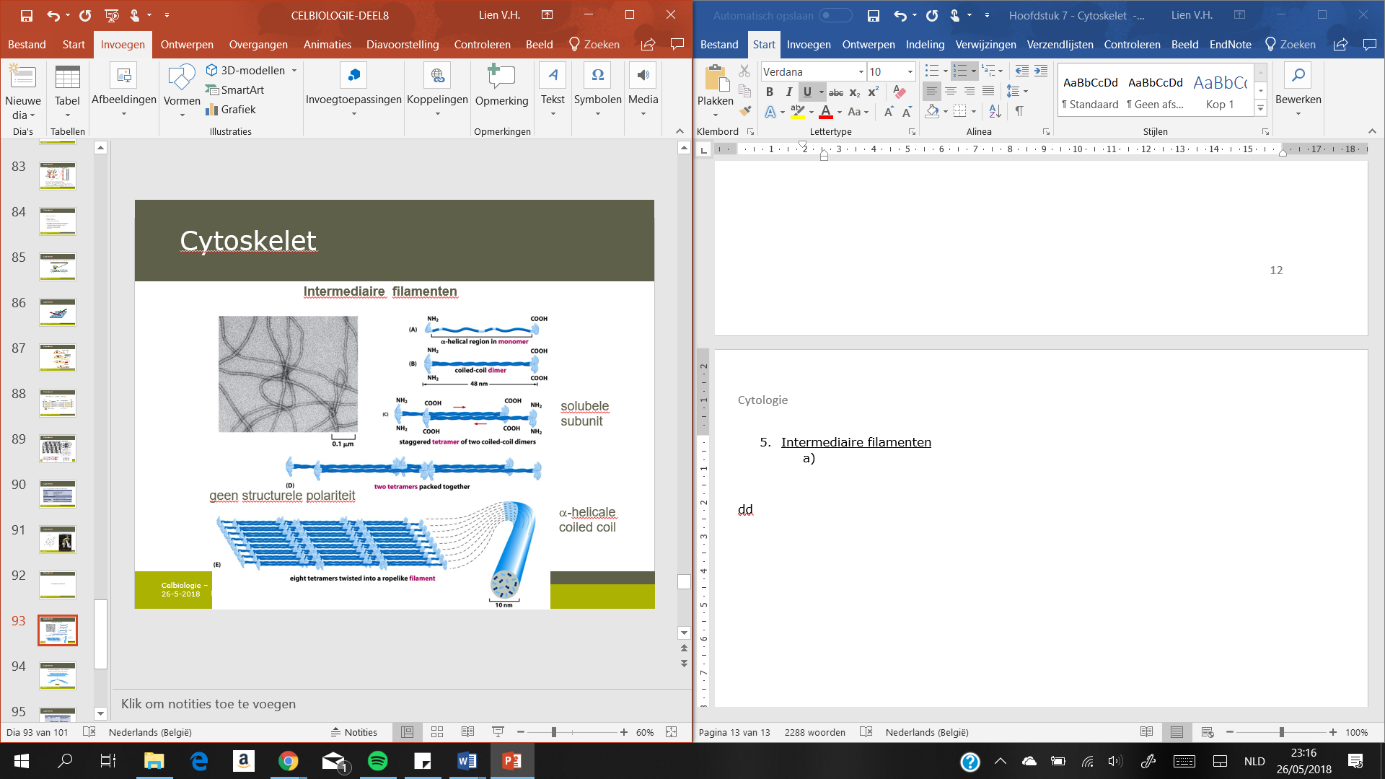 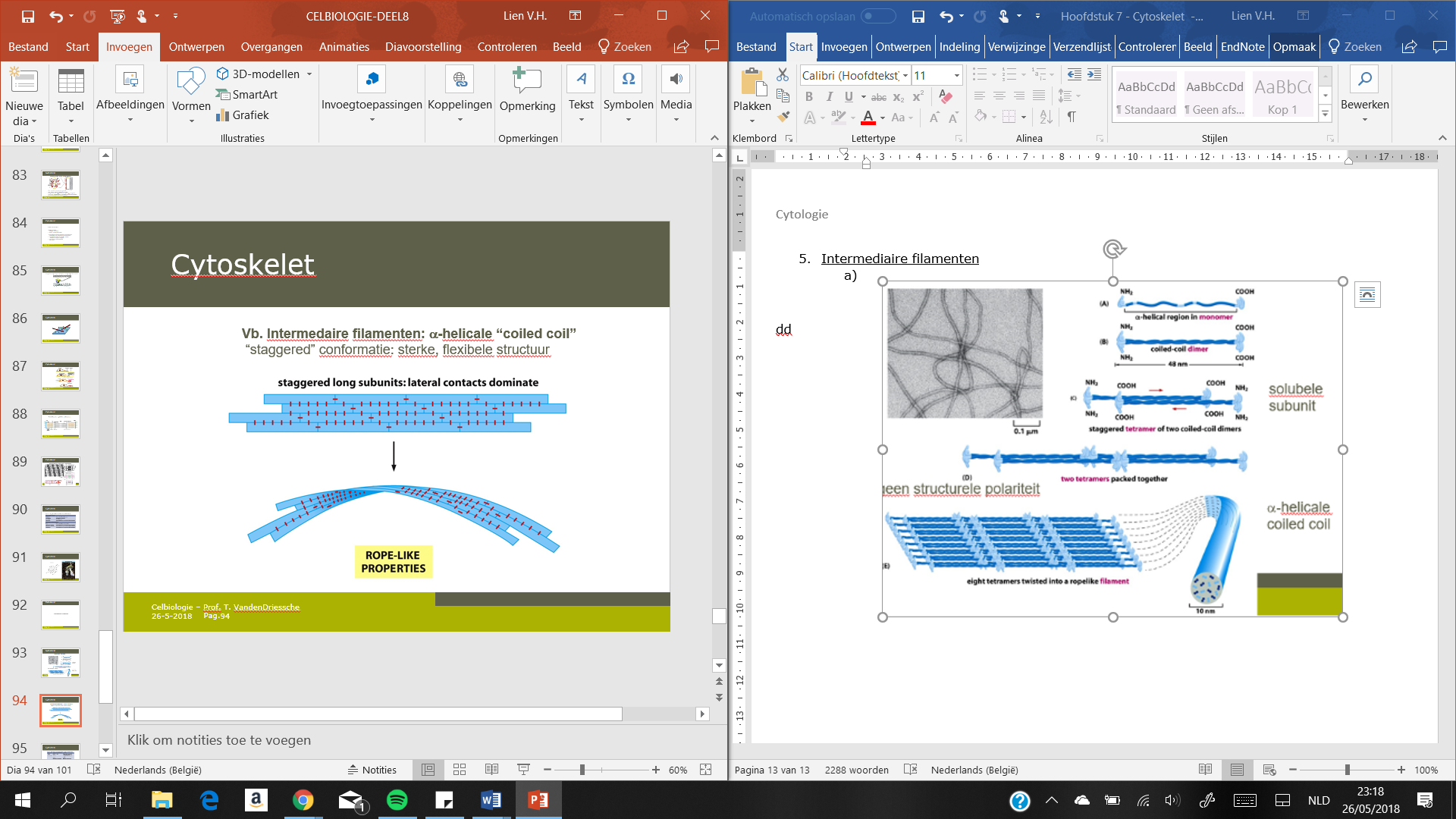 